План работы МБДОУ д/с «Светлячок» январь 2018г.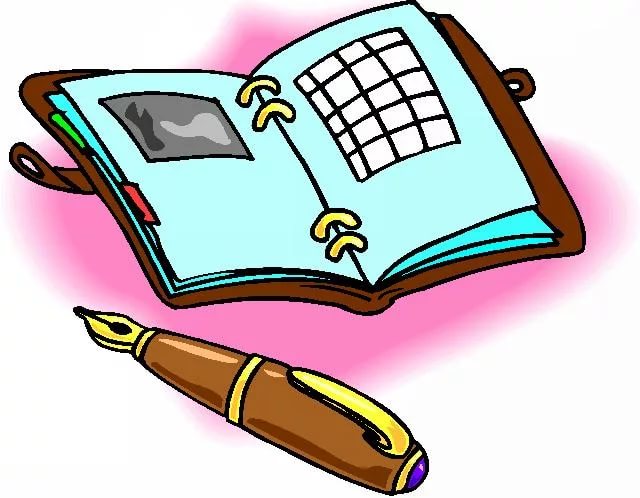 УТВЕРЖДАЮЗаведующий МБДОУд/с "Светлячок"________ Ю.В. СафроноваДатаНазвание мероприятияНазвание мероприятияНазвание мероприятияКонтингентОтветственный исполнительОснование для включения в планФорма представления результатов (приказ, совещание, справка и т. д)19.01Семинар для педагогов«Вовлечение родителей в совместную деятельность с ДОУ. Методы и подходы.»Семинар для педагогов«Вовлечение родителей в совместную деятельность с ДОУ. Методы и подходы.»Семинар для педагогов«Вовлечение родителей в совместную деятельность с ДОУ. Методы и подходы.»Педагоги ДОУПедагог первой квалификационной категории Лисовская О.П.Согласно годовому плануФотоотчет, информация на сайте ДОУ 26.01Стенгазета «Мой Новогодний костюм». Совместное творчество детей и родителейСтенгазета «Мой Новогодний костюм». Совместное творчество детей и родителейСтенгазета «Мой Новогодний костюм». Совместное творчество детей и родителейВсе группыВоспитатели группСогласно годовому плануФотоотчет12.01«Рождество. Прощание с ёлочкой».«Рождество. Прощание с ёлочкой».«Рождество. Прощание с ёлочкой».Старшая, подготовительная группыМуз. руководитель,воспитателиСогласно годовому плануФотоотчет12.01;24.01;25.01; 26.01.Групповые родительские собрания"Жестокое обращение с ребенком"Групповые родительские собрания"Жестокое обращение с ребенком"Групповые родительские собрания"Жестокое обращение с ребенком"Все группыВоспитатели группПротоколыКонтрольКонтрольКонтрольКонтрольКонтрольКонтрольКонтрольКонтрольАнализ заболеваемостизаведующийСогласно годовому планусправкаформирование у детей основ здорового образа жизни: культурно – гигиенические навыкиСредние группыСредние группыЗаведующийМед.сестра ФАПСогласно годовому плануприказПроверка сан. состояния закрепленных рабочих мест.заведующийСогласно годовому плануприказКонтроль над выполнением норм питания и соблюдения режима дняКомиссия по питаниюСогласно годовому плануСправка, приказУровень проведения родительских собраний во всех возрастных группахзаведующийСогласно годовому плануСправка, приказКонтроль за работой специалистов ДОУ:,- планирование занятий,- ведение документацииучитель– логопед, музыкальный руководительучитель– логопед, музыкальный руководительзаведующийСогласно годовому плануСправка, приказ